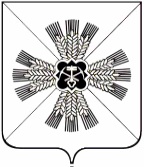 КЕМЕРОВСКАЯ ОБЛАСТЬАДМИНИСТРАЦИЯ ПРОМЫШЛЕННОВСКОГО МУНИЦИПАЛЬНОГО ОКРУГАПОСТАНОВЛЕНИЕот «28» мая 2021 г. № 942-Ппгт. ПромышленнаяОб утверждении регламента по организации информирования населения о чрезвычайных ситуациях на территории Промышленновского муниципального округа В соответствии с Федеральным законом от 21.12.1994 № 68-ФЗ          «О защите населения и территорий от чрезвычайных ситуациях природного и техногенного характера», Федеральным законом от 06.10.2003 № 131-ФЗ   «Об общих принципах организации местного самоуправления в Российской Федерации»,  ГОСТ Р 22.7.02-2021 «Безопасность в чрезвычайных ситуация. Регламенты по организации информирования населения о чрезвычайных ситуациях. Общие положения», зарегистрированный 27.01.2021 в Федеральном агентстве по техническому регулированию и метрологии и вводимый в действие с 01.06.2021:1. Утвердить регламент по организации формирования населения о чрезвычайных ситуациях на территории Промышленновского муниципального округа.2. Настоящее постановление подлежит размещению на официальном сайте администрации Промышленновского муниципального округа. 3. Контроль за исполнением настоящего распоряжения возложить на первого заместителя главы Промышленновского муниципального округа                          С.А. Федарюк. 4. Настоящее постановление вступает в силу с 01.06.2021.  Исп. К.В. ДзалбоТел. 72005 УТВЕРЖДЕНпостановлениемадминистрации Промышленновского муниципального округаот ______________№ _________Регламентпо организации информирования населения о чрезвычайных ситуациях на территории Промышленновского муниципального округаI. Общие положения1. Настоящий регламент определяет последовательность и сроки действий по реализации полномочий администрации Промышленновского муниципального округа по организации информирования населения через средства массовой информации (далее по тексту - СМИ) и по иным каналам информации о прогнозируемых и возникших чрезвычайных ситуаций, их параметрах и масштабах, поражающих факторах, принимаемых мерах по обеспечению безопасности населения и территорий, приемах и способах защиты, порядке действий, правилах поведения в зоне чрезвычайной ситуации, о правах граждан в области защиты населения и территорий от чрезвычайных ситуаций и социальной защиты пострадавших, в том числе о праве получения предусмотренных законодательством Российской Федерации выплат, о порядке восстановления утраченных в результате чрезвычайных ситуаций документов.II. Порядок исполнения государственной функции2. Администрация Промышленновского муниципального округа участвует в исполнении государственной функции по организации информирования населения через средства массовой информации о чрезвычайных ситуациях в соответствии с полномочиями, возложенными на органы местного самоуправления в соответствии с Федеральным законом от 21.12.1994 № 68-ФЗ «О защите населения и территорий от чрезвычайных ситуациях природного и техногенного характера», Федеральным законом от 06.10.2003 № 131-ФЗ «Об общих принципах организации местного самоуправления в Российской Федерации и в рамках единой государственной системы предупреждения и ликвидации чрезвычайных ситуаций (далее по тексту - РСЧС).III. Административные процедуры3.1. Юридическим фактом, являющимся основанием для оперативного информирования населения через средства массовой информации очрезвычайных ситуациях, является решение Комиссии по предупреждению и ликвидации чрезвычайных ситуаций и обеспечению пожарной безопасности Промышленновского муниципального округа, о введении режима повышенной готовности или ЧС для соответствующих органов управления и сил РСЧС.3.2. Юридическим фактом для оперативного информирования через СМИ населения, проживающего (находящегося) в опасной зоне потенциально опасного объекта, опасного природного явления, может также являться сообщение об угрозе или возникновении ЧС непосредственно в орган повседневного управления звена территориальной подсистемы РСЧС – МКУ «Единая дежурно-диспетчерская служба» Промышленновского муниципального округа.3.3. Основанием для принятия решения об информировании населения через СМИ о ЧС является распоряжение, постановление главы  Промышленновского муниципального округа.3.4. Информация о ЧС, угрожающих безопасности и здоровью граждан, и их последствиях является гласной и открытой.3.5. Должностным лицам, ответственным за организацию информирования населения через СМИ и по иным каналам информации о прогнозируемых и возникших ЧС, принимаемых мерах по обеспечению безопасности населения и территорий, приемах и способах защиты, о правах граждан в области защиты населения и территорий от ЧС и социальной защиты пострадавших, запрещается давать сведения, которые могут вызвать панику среди населения, массовые нарушения общественного порядка, а также информацию, содержащую сведения ограниченного доступа.3.6. Должностными лицами, ответственными за организацию информирования населения через СМИ о ЧС, являются:- начальник отдела ГО, ЧС и мобилизационной подготовки администрации Промышленновского муниципального округа;                     - руководитель МКУ «Единая дежурно-диспетчерская служба» Промышленновского муниципального округа.3.7. Максимальный срок выполнения действия по организации информирования населения через СМИ о ЧС:- до 30 мин после введения режима повышенной готовности;- до 20 мин после введения режима ЧС;- до 10 мин при получении дежурной сменой МКУ «Единая дежурно-диспетчерская служба» Промышленновского муниципального округа сообщения о ЧС.3.8. Права и обязанности должностных лиц по организации информирования населения через СМИ о ЧС, мерах по обеспечению безопасности населения и территорий, приемах и способах защиты устанавливаются должностными инструкциями и должностными регламентами, утверждаемыми в установленном порядке соответствующими руководителями, исходя из следующих прав и обязанностей по решению данной задачи:3.8.1. Постоянно действующий орган управления, специально уполномоченный на решение задач в области защиты населения и территорий от ЧС (отдел ГО, ЧС и мобилизационной подготовки администрации Промышленновского муниципального округа). а) обязан:- обеспечить постоянную готовность к применению системы оповещения и информирования населения об угрозе возникновения ЧС;- организовать доведение до населения экстренной речевой информации при угрозе и возникновении ЧС;- обеспечивать СМИ с периодичностью не реже четырех раз в сутки оперативными сведениями из зоны ЧС о ходе работ по ее ликвидации (информацию представлять в управление по связям с общественностью и СМИ);- при поступлении противоречивых сведений о прогнозируемых и возникших ЧС, развитие которых может представлять угрозу для населения и территорий города, перепроверять поступившие сведения установленным порядком и после этого доводить до соответствующих руководителей и СМИ. Время перепроверки не должно превышать 1 часа;- проводить фото- и видео документирование обстановки, аварийно-спасательных и других неотложных работ в зоне ЧС;- осуществлять сбор, обработку и учет информации в области защиты населения и территорий муниципального образования от ЧС;- принимать участие в подготовке и проведении пресс-конференций, радио- и телеинтервью руководящего состава звена территориальных подсистем РСЧС;- принимать участие в подготовке телевизионных и радиопрограмм, публикаций для печатных СМИ по вопросам безопасности населения и предупреждения ЧС;- готовить и представлять в управление по связям с общественностью и СМИ информацию о деятельности органов местного самоуправления по вопросам защиты населения и территорий от ЧС для размещения на официальном сайте;- развивать контакты со СМИ в пределах своей компетенции;б) имеет право:- осуществлять контроль за достоверностью информации, направленной в СМИ, о ЧС, мерах по обеспечению безопасности населения и территорий, приемах и способах защиты;- запрашивать и получать в установленном порядке информацию от территориальных региональных органов исполнительной власти, структурных подразделений муниципальных образований и организаций.3.8.2. Главный редактор МКП «Редакция газеты ЭХО»:а) обязан:- организовать совместно с МКУ «Единая дежурно-диспетчерская служба» Промышленновского муниципального округа доведение до населения через СМИ, в период не позднее 1 ч после возникновения ЧС и до отмены режима ЧС, сведений об обстановке в зоне ЧС, ходе работ по ее ликвидации, а также рекомендаций о порядке действий, приемах и способах защиты;- готовить и распространять официальные заявления и сообщения по вопросам защиты населения и территорий от ЧС;- организовывать работу журналистов в зоне ЧС;- обеспечивать приглашение представителей СМИ для освещения мероприятий с участием главы Промышленновского муниципального округа по вопросам защиты населения и территорий от ЧС;- обеспечивать выступления руководителей муниципальных образований, структурных подразделений организаций, специально уполномоченных на решение задач в области защиты населения и территорий от ЧС и руководящего состава МКУ «Единая дежурно-диспетчерская служба» Промышленновского муниципального округа в СМИ по вопросам безопасности населения и предупреждения ЧС;- организовывать и проводить совместно с МКУ «Единая дежурно-диспетчерская служба» Промышленновского муниципального округа пресс-конференции, радио- и телеинтервью руководящего состава звена территориальной подсистемы РСЧС;- участвовать в подготовке телевизионных и радиопрограмм, публикаций для печатных СМИ по вопросам безопасности населения и предупреждения ЧС;- совместно с МКУ «Единая дежурно-диспетчерская служба» Промышленновского муниципального округа осуществлять сбор и анализ наиболее значимых материалов прессы, телевидения и радиовещания о деятельности органов местного самоуправления и структурных подразделений организаций, специально уполномоченных на решение задач в области защиты населения и территорий от ЧС, вести архив данных материалов;- оказывать помощь МКУ «Единая дежурно-диспетчерская служба» Промышленновского муниципального округа по осуществлению контактов со СМИ в пределах своей компетенции;- регулярно размещать текущую информацию о деятельности органов местного самоуправления по вопросам защиты населения и территорий от ЧС на официальном сайте;б) имеет право:- оперативно получать информацию о прогнозируемых и возникших на территории Промышленновского муниципального округа ЧС и ходе работ по их ликвидации.- запрашивать сведения о планируемых и проводимых мероприятиях по вопросам предупреждения и ликвидации ЧС;- в установленном порядке приглашать профессиональных журналистов и специалистов для создания теле- и радиопередач по вопросам безопасности населения и предупреждения ЧС;- передавать в рамках своей компетенции необходимую информацию по вопросам безопасности населения и предупреждения ЧС государственным органам, организациям, политическим партиям, общественным объединениям и СМИ.3.8.3. Орган повседневного управления муниципального звена территориальной подсистемы РСЧС – (МКУ «Единая дежурно-диспетчерская служба» Промышленновского муниципального округа):а) обязан:- осуществлять прием от населения и организаций сообщений о любых происшествиях, экстремальных ситуациях, несущих информацию об угрозе или факте возникновения ЧС;- уточнять и проверять в соответствии с утвержденным алгоритмом действий степень достоверности информации о ЧС. Время проверки достоверности не должно превышать 5 мин;- задействовать установленным порядком местную систему информирования и оповещения населения Промышленновского муниципального округа для передачи экстренного речевого сообщения об угрозе или возникновении ЧС, о порядке действий населения, а также способах и приемах защиты;- обобщать и анализировать данные об обстановке, определять масштабы ЧС и готовить информацию о сложившейся обстановке по ЧС и действиях по ее ликвидации председателю комиссии по предупреждению и ликвидации ЧС и обеспечению пожарной безопасности, и руководителю МКУ «Единая дежурно-диспетчерская служба» Промышленновского муниципального округа, а также представление по их решению необходимой информации для СМИ. Время на подготовку справочных данных по зоне ЧС и масштабе ЧС не должно превышать 40 мин после получения информации о ЧС;- вести хронологию развития ЧС и действий сил по ее ликвидации;- обобщать информацию (за сутки дежурства) о произошедших авариях, катастрофах, в том числе на системах жизнеобеспечения и ЧС природного и техногенного характера, ходе работ по их ликвидации и представление информации вышестоящим органам управления по подчиненности;- выдавать с разрешения руководителя МКУ «Единая дежурно-диспетчерская служба» Промышленновского муниципального округа информацию для СМИ по запросам МКП «Редакция газеты ЭХО»:б) имеет право:- ставить задачи дежурно-диспетчерским службам, входящим в объединенную систему оперативно-диспетчерского управления, на подготовку и представление необходимых информационных сведений, в том числе и фотоматериалов;- запрашивать установленным порядком от организаций, имеющих задачи по наблюдению и контролю за состоянием окружающей среды, обстановкой на потенциально опасных объектах и прилегающих к ним территориях, а также центра мониторинга ГУ МЧС России по Кемеровской области - Кузбассу информацию о прогнозе развития ЧС и проверку достоверности данных.3.9. В ходе ликвидации ЧС, представляющих опасность для населения, проживающего или работающего на предприятиях в опасной зоне, информация об установленных границах зоны возникшей ЧС и решениях по защите (поведении) указанного выше населения, принятых в установленном порядке руководителем работ по ликвидации возникшей ЧС, доводится до указанных групп населения незамедлительно с помощью имеющихся объектовых систем информирования и оповещения и передвижных средств информации.IV. Контроль исполнения государственной функции4.1. Оперативный контроль своевременной организации информирования населения через СМИ о ЧС (в том числа путем задействования местной системы оповещения населения) осуществляется оперативным дежурным МКУ «Единая дежурно-диспетчерская служба» Промышленновского муниципального округа путем фиксации времени передачи информации и времени ее трансляции по имеющимся информационным каналам (с записью времени оповещения в журнале дежурства).4.2. Дополнительной формой контроля совершения действий по информированию населения через СМИ о ЧС и их результатами является представление ежедневной оперативной сводки дежурной смены МКУ «Единая дежурно-диспетчерская служба» Промышленновского муниципального округа главе Промышленновского муниципального округа и вышестоящему органу повседневного управления РСЧС об обстановке за истекшие сутки.4.3. Время получения органом повседневного управления муниципального звена территориальной подсистемы РСЧС (дежурной сменой МКУ «Единая дежурно-диспетчерская служба» Промышленновского муниципального округа) распоряжения о введении на территории Промышленновского муниципального округа режима повышенной готовности или ЧС, а также время передачи этим органом необходимых сведений в СМИ фиксируется старшим оперативным дежурным в журнале дежурства.4.4. Результатом действия по информированию населения через СМИ о ЧС, мерах по обеспечению безопасности населения и территорий, приемах и способах защиты является доведение соответствующей информации через СМИ, а также организация реализации соответствующих возникшей обстановке защитных мер. Результат действий фиксируется в отчетных документах по происшедшим ЧС.V. Социальная защита пострадавших5.1. Администрация Промышленновского муниципального округа осуществляют информирование населения о предусмотренных законодательством Российской Федерации выплатах.5.2. Порядок восстановления утраченных документовОтдел МВД России по Промышленновскому муниципальному округу осуществляют выдачу временного удостоверения личности, утраченного паспорта и свидетельства о регистрации по месту жительства.Отдел ГИБДД МВД России по Промышленновскому муниципальному округу восстанавливают утраченное российское национальное водительское удостоверение на право управления транспортным средством.Подразделение ГИМС МЧС России по Кемеровской области – Кузбассу восстанавливает утраченное удостоверение на право управления маломерным судном.Межрайонная инспекция ФНС России № 2 по Кемеровской области – Кузбассу выдаёт свидетельства о постановке на учет в налоговые органы.Управление Пенсионного фонда России в Промышленновском районе Кемеровской области осуществляет выдачу страхового свидетельства обязательного пенсионного страхования.VI. Порядок обжалования действий (бездействия) должностных лиц6. Граждане вправе обжаловать действия (бездействия) и решения, осуществляемые (принятые) в ходе реализации полномочий администрации Промышленновского муниципального округа по исполнению государственной функции на основании настоящего регламента в соответствии с Федеральным законном от 02.05.2006 №59-ФЗ                          «О порядке рассмотрения обращений граждан Российской Федерации.VII. Ответственность должностных лиц7. Должностные лица, ответственные за организацию и информирования населения о ЧС и происшествиях, несут ответственность в соответствии с законодательством Российской Федерации, нормативно – правовыми актами Кемеровской области – Кузбасса и администрации Промышленновского муниципального округа.ГлаваПромышленновского муниципального округа                        Д.П. ИльинПервый заместитель главыПромышленновского муниципального округаС.А. Федарюк 